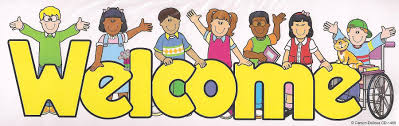 A warm welcome to all our new children and their families to Mossvale Nursery.LunchesWe are a health promoting nursery and would appreciate your support in encouraging your child to bring healthy lunches.  Please avoid any foods containing nuts as we have some children with a nut allergy.  If your child wishes a nursery lunch, the cost is now £2.25.  Please advise your child’s keyworker and pop the payment in the envelopes provided with your child’s name on it in the “red box” in the main nursery room or you can drop the money off at the Main office at the School.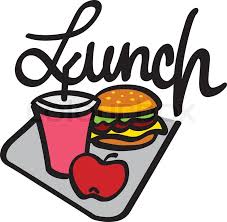 Your support is needed    We ask that parents and carers please pick up their children Promptly at the end of their session to avoid staffing implications.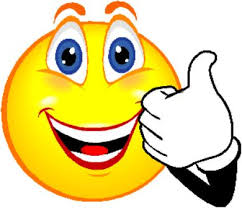 Morning Session 8.20am – 11.30amAfternoon Session 12.35pm – 3.45pmFull Day Session 8.50am – 3.05pmParent/carers, you are invited to join us for some fun. These are available every day during your child’s session. Please add your name to the list on the Parent’s Noticeboard. Younger siblings also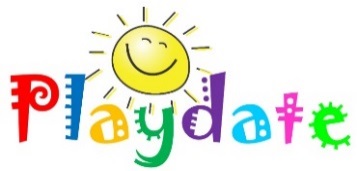 Welcome.Cookery Classes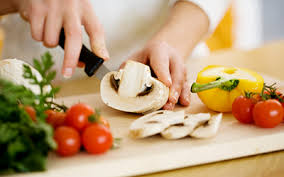 Parent/carers, you are invited to take part in Cookery classes. Please speak to the following Key-workers to book your time:-Tuesday 1.00pm – Wilma Friday   9.30am – KarenBOOKBUG 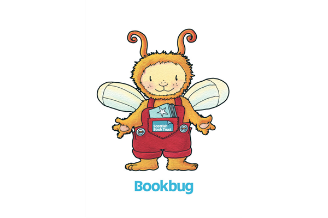 Thank you for attending our recent Book Bug session run by our home-link worker Michelle. We will inform you of other opportunites to engage with these experiences.Learning Profiles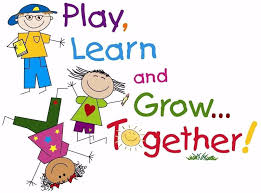 The profiles enables staff to make observations of learning, linking this to a photograph and a curriculum outcome. You can access your child’s profile at any time, this enables you to see the development and progress of your child. There is also a section for parents to contribute their comments and include achievements from home.	FloorbooksThe floorbooks enable staff to capture a variety of our children’s interests. You can access these at any time.  This evidence enables you to see a wide range of experiences offered to our children. The books cover a variety of learning including, Health and  Well-being, Literacy, Numercy, Community Projects, Creativity.Current LearningChildren continue to take part in individual learning. At present we have a variety of themes going on including, Exploring My New Enviornment, Camping, 3 Billy Goats Gruff, Transport, Junk Modelling, Mark Making and Healthy Choices. 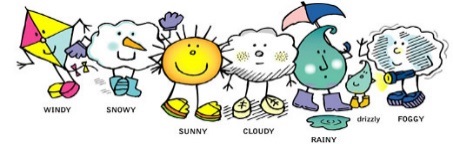 Outdoor CurriculumAs the outdoor is simply an extension of our curriculum here at Mossvale Nursery, we would like you to dress or bring suitable clothing each day to allow your child to benefit from all weather experience as the opportunities arise outdoors is full of interesting and fascinating experiences where deep-level learning can take place on a daily basis .Wider Enviornment Trips To enhance learning all children will be taking part in trips to the wider environment. Oneof our recent trips was to Glasgow Central and we are going to be visiting Paisley Abbey in the New Year. These opportunites will be offered to all children as we move forward with their interest in learning. 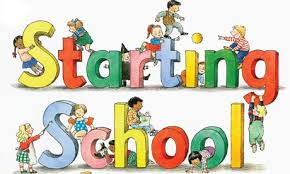 Children moving into school in August will be involved in a variety of experiences linked to the process of moving onto school. This will involve joint PE times, play times, Buddies visiting the nursery etc. Details will be posted in the noticeboard.Transitions Children will be involved in a variety of their experiences linked to moving onto primary school. Details will be posted on notice board.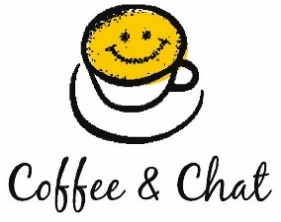 As a setting, we recognize parents as being their child’s first educator. Therefore, working in partnership with our parents is paramount to your children’s learning and development.Mossvale prides itself on the collaborative approach between parent/carers and the setting.Our Coffee and Chats with your childs’s key-worker continues to be successful. All staff would like to thank you for your attendance. Nursery fund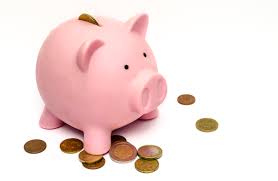 A £3.00 weekly donation helps cover the costs of items such as snacks, special craft materials, parties and treats for the children at special times of the year.  However, I must stress that these donations are purely voluntary.  However, if you would like to contribute, any donation, it would be greatly appreciated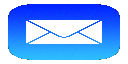 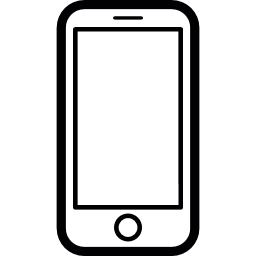 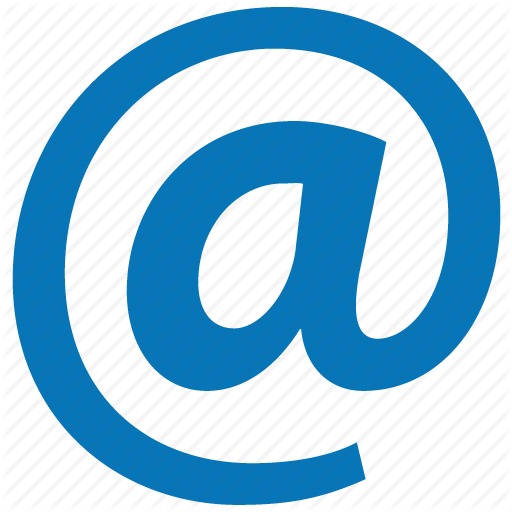 CHANGE OF ADDRESS & CONTACT NUMBERIt is VERY IMPORTANT that you let us know immediatley of any change of address telephone or mobile contact details. Forms are available in nursery for you to complete. 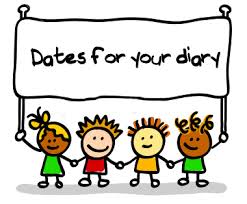 Holidays Monday 11th February-Wednesday 13th February children return Thursday 14th February. Monday 1st-Monday 15th  April - children return  Monday15th AprilFriday 19th- Monday 22nd April – children return Tuesday 23rd AprilMonday 6th May -Tuesday 7th May - children return Wednesday 8th MayFriday 24th May – Monday 27th May – children return Tuesday 28th MayLast day of session  Friday 28th JuneFebruary BirthdaysCody, Alin & Brandon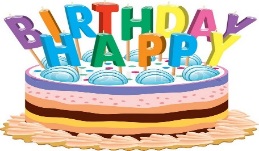 HAPPY BIRTHDAY TO YOU ALL